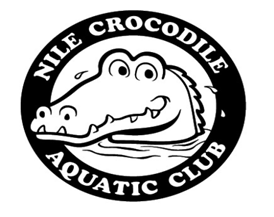 2022-MR-NCAC-Fourth Sprint Meet InvitationAt Mark Twain Pool, Yonkers Montessori AcademySaturday January 8th, 2022Sanctioned by USA Swimming thru Metropolitan Swimming, Inc.Sanction # 220110Invited Teams: The following Metro teams are invited until the session has met the maximum either via timeline or capacity as required by NYS Regulations:APEX, CFJV, KBM, LGAC, NCAC, NSCC, NYSH, PAC, PATS, RED, STORM, VIP, and SJCC-CT Other Teams: Please contact magdyshokry@hotmail.com for an invite based on availability.2021 MR NCAC Sprint Meest Invitation2022-MR-NCAC-Fourth Sprint Meet InvitationSaturday, January 8th, 2022SANCTION:      Held under the sanction of USA Swimming/Metropolitan Swimming, Inc., #LOCATION:     Mark Twain Pool, Yonkers Montessori Academy, 160 Woodlawn                         Avenue, Yonkers NY 10704FACILITY:       25 Yard pool with 8 6ft lanes and non-turbulent lane lines. Colorado                          electronic timing system.NO SMOKING ALLOWED IN THE                         BUILDING. Teams are expected to police and maintain their areas on                          the pool deck. Athletes, parents and children are restricted to the pool                         area and spectators stand and are not authorized to be in any other part                         of the building. The pool has been certified in accordance with Article                         104.2.2C (4). 12 feet in deep end, 4 feet in shallow end.SESSION:          One session 2:00 pm warm up, 3:00 pm meet starts.FORMAT:         This is a Timed Finals Meet. This meet will be pre-seeded.                           NO SCRATCHES, NO CHANGES will be permitted at the table.ELIGIBILITY:  Invited Teams: The following Metro teams are invited until the                          session has met the maximum either via timeline or capacity as                          required by NYS Regulations: APEX, CFJV, KBM, LGAC, NCAC,                          NSCC, NYSH, PAC, RED, STORM, VIP, and SJCC-CT Any other                          Teams: Please contact magdyshokry@hotmail.com for an invite                          based on availability. All swimmers participating in this meet must be                          registered by the first day of the meet. No “Deck Registrations” will                         be accepted Age on January 8th, 2022 will determine age for the                         entire meet.DISABILITY    Swimmers with disabilities are encouraged to attend. Contact the meet SWIMMERS:   director if you need special consideration.                          The athlete (or the athlete’s coach) is also responsible for notifying the                         meet referee of any disability prior to the competition.ENTRIES:        All Athletes are limited to enter 4 events plus relays. Deck entries will                          not be accepted. NT’s will not be accepted. NTs will be rejected.                         Hy-Tek Email entries will be accepted. U.S. Mail Entries/Payment to:                          MAGDY SHOKRY, 46 Nuvern Ave. Mount Vernon, NY 10550                          Email Entries / magdyshokry@hotmail.com                         Confirm Entry Receipt: magdyshokry@hotmail.com                         Express Mail Entries – please waive signature. Host Club may waive                          meet entry fees & facility surcharge for registered outreach swimmers.                          Coaches should contact the meet director and identify registered                          swimmers whom they wish considered for waiver of fees when                         submitting meet entries. SEE IMPORTANT INFORMATION AT                         THE END FOR MEET ENTRY PROCEDURE AND                          REQUIRED WAIVER SIGNATURE!OUTREACH     Host club may waive meet entry fees & facility surcharge for registeredSTATEMENT   outreach swimmers. Coaches should contact meet director and identify                             registered swimmers whom they wish considered for waive of fees                             submitting meet entriesDEADLINE:     1: Metro LSC teams will be given priority on a first come/first served                         basis. Metro team’s entries must be received by December 30th, 2021                         2: The final entry deadline for this meet is January 4th, 2022.                         3: Metro entries received between December 25thst, 2021 and, January                         4th, 2022 will be entered first. An email confirming receipt of entries                          will be sent if you provide an email contact. Please contact Meet                          Director if you do not receive such a report within 2 days.ENTRY FEE:   An entry fee of $7.50 per individual event, must accompany the                        entries. $2.00 per swimmer for Facility surcharge, $10.00 for                        Spectators, only for first 150 persons Please Make a check                        payable to: Magdy Shokry Payment must be received by January 8th                         2022 for email entries. Payment must be included with all mail                        entries. Failure to pay entry fees by this deadline could result in teams                         being barred from the meet.WARM-UP:     General warm up with assigned lanes for the first 50 minutes. Sprint                        lanes and General lanes will be available for the remaining 10 minutes.                         Lane assignments will be distributed along with the heat sheet.SCRATCHES: This meet will be PRESEEDED. No scratches/changes will be                         permitted on the day of the meet.COACHES:      In accordance with Metropolitan Swimming Inc. Policy, only those the safety                           rules. “Any swimmer entered in the meet must be certified by a USA                            Swimming member coach as being proficient in performing a racing starts or                            must start each race from within the water. When unaccompanied by a member-                           coach, it is the responsibility of the swimmer, or the swimmer’s legal guardian,                           to ensure compliance with this requirement”WATER DEPTH: 12 feet in deep end, 4 feet in shallow end.DISCLAIMER: Upon acceptance of his/her entries, the participant waives all claims                          against NCAC, NSCC, Metropolitan Swimming Inc., USA                         Swimming Inc., their agents, or representatives for any injury                          occurring because of the meet. "It is understood that USA                         Swimming, Inc. and Metropolitan Swimming, Inc. shall be free from                         liabilities or claims for damages arising by reason of injuries to anyone                          during the conduct of the event." An inherent risk of exposure to                          COVID-19 exists in any public place where people are present.                          COVID-19 is an extremely contagious disease that can lead to severe                          illness and death. According to the Centers for Disease Control and                         Prevention, senior citizens and individuals with underlying medical                          conditions are especially vulnerable. USA Swimming, Inc., cannot                          prevent you (or your child(ren)) from becoming exposed to,                          contracting, or spreading COVID-19 while participating in USA                         Swimming sanctioned events. It is not possible to prevent against the                          presence of the disease. Therefore, if you choose to participate in a                         USA Swimming sanctioned event, you may be exposing yourself to                          and/or increasing your risk of contracting or spreading COVID-19.                                BY ATTENDING OR PARTICIPATING IN THIS COMPETITION, YOU                              VOLUNTARILY ASSUME ALL RISK ASSOCIATED WITH EXPOSURE TO                               COVID-19 AND FOREVER RELEASE AND HOLD HARMLESS NCAC,                                              Metropolitan Swimming Inc., USA Swimming Inc., AND EACH OF                            THEIR OFFICERS, DIRECTORS, AGENTS, EMPLOYEES OR OTHER                             REPRESENTATIVES FROM ANY LIABILITY OR CLAIMS                            INCLUDING FOR PERSONAL INJURIES, DEATH, DISEASE OR                             PROPERTY LOSSES, OR ANY OTHER LOSS, INCLUDING BUT                            NOT LIMITED TO CLAIMS OF NEGLIGENCE AND GIVE UP ANY                            CLAIMS YOU MAY HAVE TO SEEK DAMAGES, WHETHER KNOWN                            OR UNKNOWN, FORESEEN OR UNFORESEEN, IN CONNECTION                            WITH EXPOSURE, INFECTION, AND/OR SPREAD OF COVID-19                            RELATED TO PARTICIPATION IN THIS COMPETITION.AUDIO/VISUAL STATEMENT: Use of Audio or visual recording devices, including a cell phone, is                         not permitted in changing areas, rest rooms, locker rooms or behind                         the starting blocks.DRONE OPERATION: Operation of a drone, or any other flying apparatus, is prohibited over                         the venue (pools, athlete/coach areas, spectator areas and open ceiling                         locker rooms) any time athletes, coaches, officials and/or spectators are                         present.DECKCHANGING:   Deck changes are prohibited.ADMISSION:   $10.00 for each 14 years old and older, 150 Spectators only are allowed                            to be attendant in this meet.PARKING:      THERE ARE PLENTY OF GARAGES AROUND THE BUILDING                         PLUS, STREETSCAPACITY:     Pool Deck – Capacity dependent on current NYS Regulations                          Spectator Stands – Capacity dependent on current NYS Regulations                          All unvaccinated people in the event venue will be required to wear a                          Face covering that covers the nose and mouth when appropriate social                          distance guidelines of 6 feet of separation cannot be maintained.                         All unvaccinated swimmers will be required to wear a face                         always covering. Face coverings maybe removed immediately                         before a race or warm up poolside as the swimmer steps on the block                          or enters the pool (backstroke). Face Coverings – as defined by NYS                         Regulations, a face covering can be any of the following, but must                         cover the nose and mouth: - Medical grade mask/respirator (N95) –                          Surgical mask - Cloth face covering (bandana or other similar cloth)                          The attached waiver of liability must be filled out by each person who                         enters the pool deck (swimmers, coaches, officials, volunteers).                          Persons under the age of 18 must have the legal guardian sign the                         waiver. Waivers for                         swimmers must be submitted with their team’s entries. Entries will                             NOT BE accepted without the waiver!DIRECTIONS:  From NY City 87 North towards Albany. Take the East 233rd Street                         Exit 13. Stay Straight on East 233rd Street and make 1st left onto Van                         Courtland Park East. Van Courtland Park east becomes Kimball                          Avenue. Turn Right onto Wakefield Avenue. Turn Left onto                         Woodlawn Avenue. 160 Woodlawn Avenue is on the right.2022 MR NCAC Fourth Sprint Meet InvitationSaturday January 8th, 2022Warm-up 2:00 PM, Meet Starts 3:00 PMWAIVERINFORMED CONSENT/HOLD HARMLESS WAIVER FOR PARTICIPATION MEET DATE: January 8th, 2022 NCAC SWIM TEAM AT MARTWAIN POOL PURPOSE AND EXPLANATION OF PROCEDURE I hereby consent to voluntarily engage in the Swim Meet at MARK TWAIN POOL on January 8th, 2022.  I have been informed that during my participation in the above-described Aquatic program, I will be asked to stop if any symptoms such as fatigue, shortness of breath, chest discomfort or similar occurrences appear. At this point, I have been advised that it is my complete right to decrease or stop exercise and that it is my obligation to inform the Instructor/Program/Coach personnel of my symptoms, should they develop. It is my understanding and I have been informed that there exists the remote possibility that during exercise and or competition of adverse changes including, but not limited to, abnormal blood pressure, fainting, dizziness, disorders of heart rhythm, and in very rare instances heart attack, stroke, or even death. I further understand and I have been informed that there exists the risk of bodily injury including, but not limited to injurers to the muscles, ligaments, tendons, and joints of the body. Every effort will be made to minimize these occurrences by proper staff assessment of my condition before each session, staff supervision during exercise and by my own carful control of exercise efforts. I fully understand the risks associated with exercise, including the risk of bodily injury, heat attack, stroke or even death, but knowing these risks, it is my desire to participate as herein indicated. We (I), the undersigned, agree to release, hold harmless, and indemnify the NILE CROCODILE AQUATIC CLUB , Metropolitan Swimming, USA Swimming, YONKERS MONTESSORY ACADEMY, AND MARK TWAIN POOL its trustees, officers, agents, representatives and employees from and against any and all liability, lawsuits, claims, damages, or claims of injuries to my (our) child or children, including any negligent act or omission by the named above or its agents, representatives or employees, which are not the result of gross negligence, intentional neglect, or willful or wanton conduct by the named above. We have put in place preventative measures, as required by the CDC and the State of New York, to reduce the spread of COVID-19 and other communicable diseases; however, we cannot guarantee that you or your child(ren) will not become infected with COVID-19 or other communicable disease. Further, participating in this swim meet could increase your risk and your child(ren)’s risk of contracting COVID-19 or other communicable disease. I am aware of risks as described by the current outbreak of COVID-19, and agree to release and hold harmless the NCAC SWIM TEAM, Metropolitan Swimming, USA Swimming, YONKERS MONTESSORY ACADEMY, AND MARK TWAIN POOL, its trustees, officers, agents, representatives and employees from and against any and all liability lawsuits, claims or damages arising from the transmission of any communicable diseases, including but not limited to COVID-19(SARS-COV2), before, during or after participation in this swim meet on January 20, 2022. The undersigned Participant acknowledges that participation in this swim meet is subject to certain inherent risks and accepts all risks on land or water while participating in these activities. I have been given an opportunity to ask questions as to the procedures. I have read this Informed Consent/Hold Harmless Waiver form, fully understand its terms, understand that I have given up substantial rights by signing it, and sign it freely and voluntarily, without inducement.Participant’s Name (Printed): --------------------------------------------------------------------------------------------------Participant’s Signature: ------------------------------------------------ Date: -------------------------------------------------- Guardian Signature if under 18 years old: -------------------------Date: -------------------------------------------------- Emergency Contact Information: ---------------------------------------------------------------------------------------------- Event #EVENTS1Mixed 100 IM.2Mixed 200 BR.3Mixed 100 BK.4Mixed 50 FLY.5Mixed 200 FR.6Mixed 100 BR.7Mixed  50 BK.8Mixed 200 FL.9Mixed 100 FR.10Mixed  50 BR.11Mixed 200BK.12Mixed 100 FL.13Mixed 50 FR.14Mixed 200 IM.